Reforms and counter-reforms under Alexander IIIThemeSocial ConditionsSocial ConditionsProletariat (workers)PeasantryEconomyEconomyReligion / RussificationPolice / PoliticsKey personBunge(Minister of Finance 1881-87)Ignatiev(Minister for the Interior 1881-87)Vyshnegradsky(Minister of Finance 1887-92)Witte(Minister of Finance 1892-1903)Pobedonostsev(Head of Holy Synod)(Head of the Okhrana 1884-1994)Key person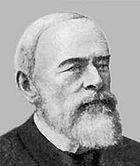 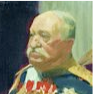 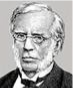 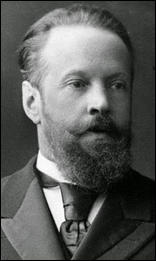 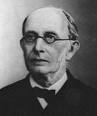 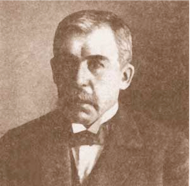 REFORMERS: Both believed that the best way to defeat socialism was to improve the condition of the people.REFORMERS: Both believed that the best way to defeat socialism was to improve the condition of the people.ECONOMIC REFORMERBUT SOCIAL REACTIONARY:ECONOMIC & SOCIAL  REFORMER:REACTIONARIES: Both believed that the reforms of Alexander II had destabilised the country by encouraging demands for further reform. REACTIONARIES: Both believed that the reforms of Alexander II had destabilised the country by encouraging demands for further reform. POLICIESECONOMICSOCIALRELIGIONRUSSIFICATION